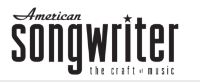 September 17, 2020https://americansongwriter.com/tap-in-saweetie-song-interview/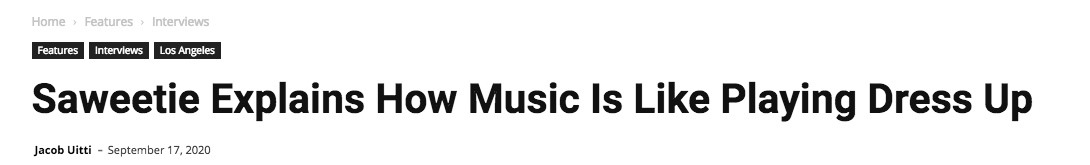 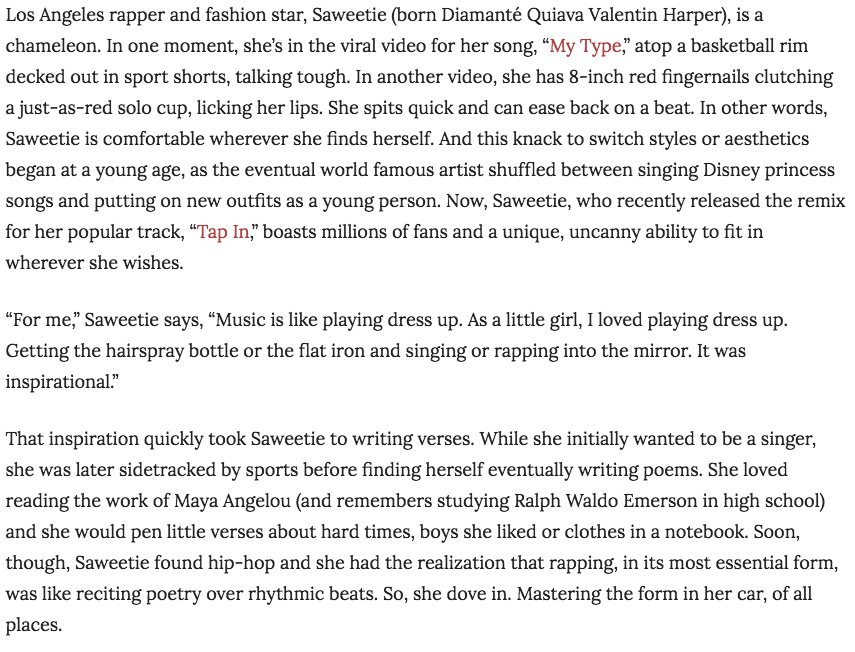 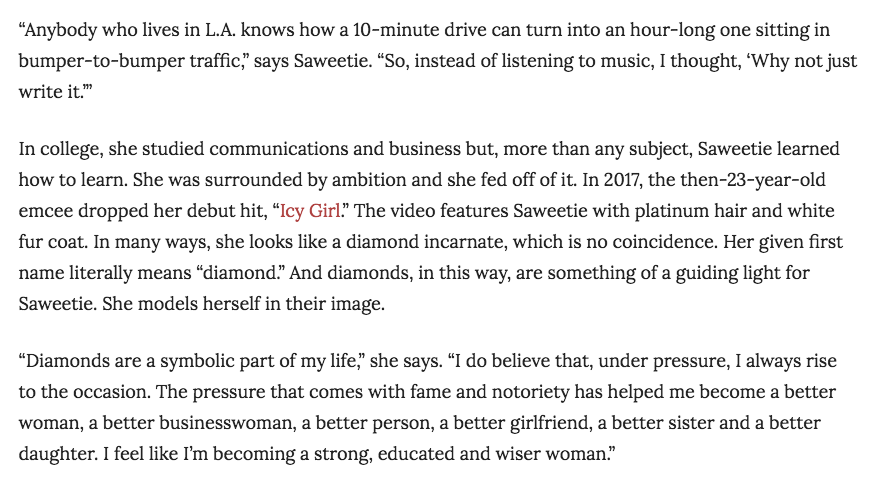 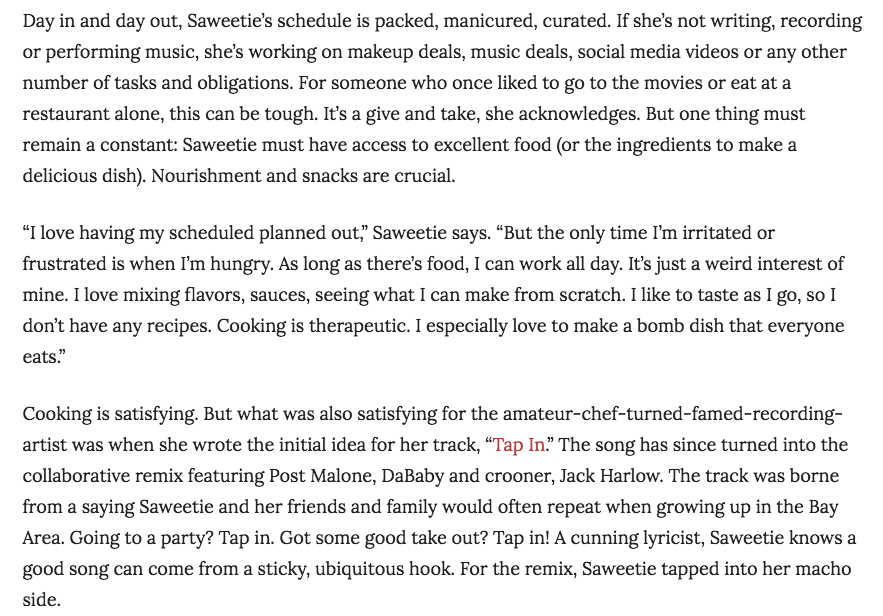 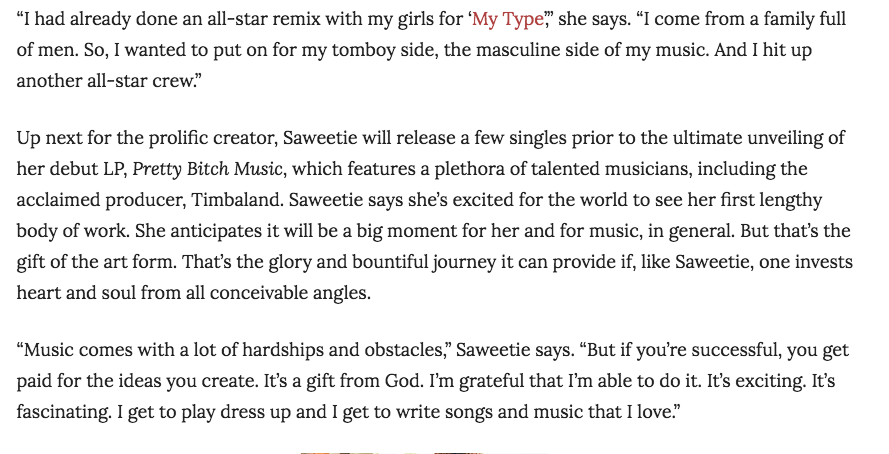 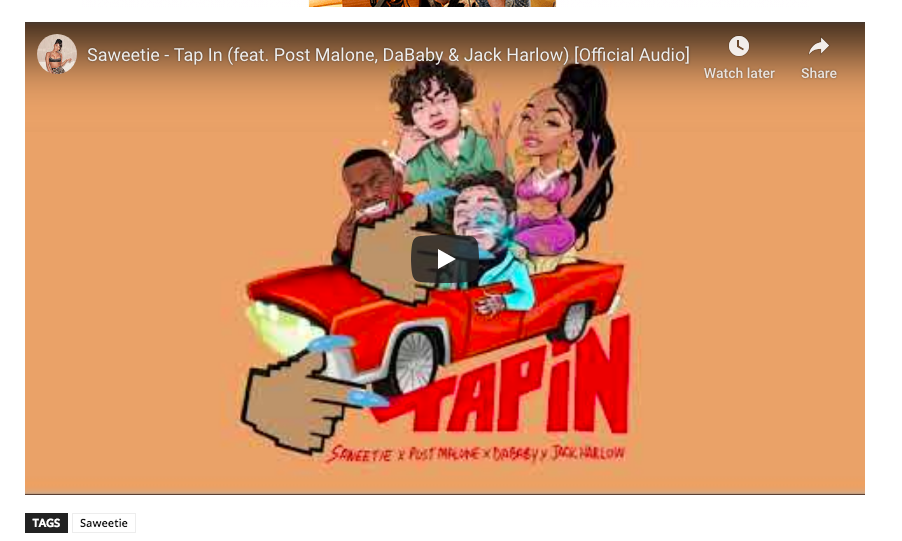 